SURAT KETERANGAN BELUM BEKERJANOMOR :       /UN29.13.3/PP/tahunYang bertanda tangan di bawah ini :N a m a				:  ……………………………..N I P				:  ……………………………..			Pangkat / Gol. Ruang		:  ……………………………..J a b a t a n			:  ……………………………..		Menerangkan bahwa		:N a m a				:  ……………………………..Tempat/Tanggal Lahir		:  ……………………………..Jenis Kelamin			:  ……………………………..Nomor stb. Mahasiswa		:  ……………………………..Fakultas			:  ……………………………..Jurusan	/Prodi			:  ……………………………..Semester			:  ……………………………..Alamat				:  ……………………………..Yang tersebut nama diatas adalah Mahasiswa Fakultas Ilmu Budaya Universitas Halu Oleo dan yang bersangkutan hingga dikeluarkan surat keterangan ini benar – benar belum bekerja/bukan karyawan.Demikian surat keterangan ini dibuat dengan sebenar – benarnya dan dipergunakan sebagaimana mestinya.							           Kendari,  Tanggal/   Bulan/  tahun    a.n. Dekan							            Wakil Dekan Bidang 	Kemahasiswaan dan Alumni           							          ……………………………..          …………………………………………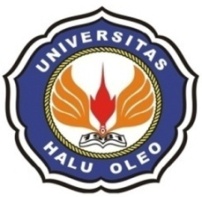 KEMENTERIAN PENDIDIKAN DAN KEBUDAYAAN  TINGGI UNIVERSITAS HALU OLEOFAKULTAS ILMU BUDAYAKampus Hijau Bumi Tridharma Anduonohu  Jl. H.E.A. MokodompitTelp/Fax. (0401) 393381, Email: fib_uho@yahoo.co.id